ASSOCIATION DEPARTEMENTALE O.C.C.E. 68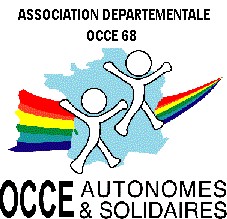 COOPERATIVES SCOLAIRES DU HAUT-RHIN  STATUTS ADOPTES PAR L’ASSEMBLEE GENERALE EXTRAORDINAIRE DU 19 OCTOBRE 2004MODIFIES  PAR L’AG DU 13 FEVRIER 2018,  sur proposition du CAD réuni le 18 janvier 2018PREAMBULEL'Office Central de la Coopération à l'Ecole (O.C.C.E.) est une Fédération Nationale des Associations Départementales qui réunissent notamment des membres, personnes majeures ou mineures, regroupés dans l’enseignement laïc en coopératives scolaires ou foyers coopératifs.Dans le premier et le second degré, les coopératives scolaires désignent les classes organisées pédagogiquement selon les principes de la coopération à l’école « méthode active d’éducation civique et intellectuelle ».Dans le second degré, les foyers coopératifs sont des groupements d’élèves gérés par eux avec le concours des adultes en vue d’activités communes.Ces coopératives scolaires et ces foyers coopératifs participent aux projets éducatifs avec les parents et les partenaires de l'environnement culturel, éducatif, sportif, économique et social de leurs établissements.L’Association dénommée :« Office Central de la Coopération à l’Ecole (OCCE 68) Coopératives Scolaires du Haut-Rhin »- créée le 20 février 1952- ayant modifié ses statuts le 7 mars 1989 visés par le Tribunal d’Instance de Colmar le 5 avril 1989, - ayant modifié ses statuts à l’AG Extraordinaire du 19 octobre 2004 visés par le Tribunal      d’Instance de Colmar le 13 décembre 2004- ayant modifié les articles 5 et 12 à l’AG ordinaire avec quorum des 2/3 des présents du 22 février 2005,- régie par les articles 21 et 79 du Code civil local, maintenus en vigueur par la loi d’introduction de la législation civile française du 1er juin 1924- est inscrite au Registre des Associations du Tribunal d’Instance de Colmar auVolume 9 -  Folio 20.- a reçu l’agrément de la Fédération Nationale, reconnue d’utilité publique, le 21 septembre 1989.TITRE I : BUT, COMPOSITION, DUREE ET SIEGEArticle 1La présente Association a pour objet de permettre et de favoriser à tous les degrés, dans les écoles et les établissements laïcs d’enseignement et d’éducation, la création de coopératives scolaires et de foyers coopératifs, sociétés d’élèves gérées par eux-mêmes, avec le concours des adultes en vue d’activités communes.Inspirée par un idéal de progrès humain, la présente Association se donne pour but l’éducationcivique, morale, sociale, économique et intellectuelle des coopérateurs :a) en diffusant et promouvant une philosophie et une pratique de la coopération – méthode active d’éducation morale, civique et intellectuelle – pour développer l’esprit d’entraide et de solidarité, stimuler les initiatives en vue du travail en commun, donner le sens des responsabilités et permettre l’apprentissage de la liberté, de la démocratie, de la fraternité et de la citoyenneté.b) en encourageant l’éducation coopérative par la pratique et l’enseignement de la coopération dans le cadre général des programmes et règlements officiels, pour apprendre ensemble et réussir.c) en contribuant à l’ouverture de l’Ecole sur son environnement humain, social, économique, culturel, éducatif et sportif par l’association des partenaires de l’Education, dans le cadre d’une éducation à la citoyenneté et à l’éco-citoyenneté.d) en organisant des services coopératifs permettant notamment aux coopératives scolaires et foyers coopératifs qu’elle regroupe, de mettre en œuvre leurs projets entrant dans la liste non exhaustive inscrite à l’article 1 (d) des Statuts de la Fédération de l’OCCE.e) en conduisant des actions de formation et d’information auprès des enseignants et d’autresmembres de la communauté scolaire.f) en effectuant ou en participant à toute opération, au niveau local, national ou international, indissociable de l’activité pédagogique qui contribue par nature à l’apprentissage de la citoyenneté et vise à l’autonomie de l’enfant, vente des produits et objets fabriqués par l’enfant.g) en favorisant l’ouverture et l’accès aux technologies nouvelles au service de l’expression et dela communicationArticle 2L’Association Départementale de l’OCCE 68  exerce son  activité  notamment par les moyenssuivants :- publication de documents sur tous supports,- organisation de conférences, cours, stages, expositions,- rassemblements de coopérateurs scolaires aux divers échelons,- manifestations, jeux et fêtes,- attribution de récompenses aux réussites collectives,- soutien aux projets des coopératives,- encouragement aux coopératives par des actions de solidarité- création de services communs.En outre, l’Association Départementale met en œuvre tout autre moyen propre à poursuivre et àdévelopper son objet social.Article 3La durée de l’Association OCCE 68 est illimitée.Elle a son siège au 12, rue MESSIMY  68000 COLMARIl pourra être transféré par décision du Conseil d’Administration.Article 4L’Association Départementale se compose :a)  de membres actifs :1- les élèves et personnels enseignants affectés à la classe, à l’école, à l’EPLE (Etablissement Public Local d’Enseignement), adhérant aux présents Statuts, qui se regroupent en coopératives et foyers coopératifs, agréés par le Conseil d’Administration Départemental ;2- les Foyers Socio-éducatifs ou les Maisons des Lycéens régulièrement déclarés, adhérant aux présents Statuts et agréés par le Conseil d’Administration Départemental ;3- les mineurs et personnes majeures, membres de l’enseignement public regroupés en coopératives de quartier agréées par le CAD4- les personnes majeures, en activité ou retraités, de l’enseignement public, les animateurs et salariés en fonction dans l’AD qui, à titre individuel, assurent un rôle d’animation ou de tutelle auprès d’une coopérative ou d’un foyer, ou d’un ensemble de coopératives, ou de la présente Association. Ces personnes adhérant aux présents Statuts, sont agréées par le Conseil d’Administration Départemental ;b)  de membres associés, personnes physiques ou morales agréées annuellement en cette qualité par le Conseil d’Administration Départemental, qui apportent à l’Association une contribution active, matérielle, financière ou morale ;c)  de membres d’honneur ,  personnes  physiques  ou  morales  nommées  par  l’Assemblée Générale   de   l’Association   Départementale   sur   proposition   du   Conseil    d’Administration Départemental, en raison des services rendus à l’Association.Article 5Les membres actifs contribuent selon leurs possibilités financières au fonctionnement de l’Association  Départementale,  de  la  coopérative  et  des  foyers  coopératifs,  en  versant  une cotisation annuelle dont les modalités de calcul sont fixées en Assemblée Générale Départementale, ou en participant activement à la vie coopérative :- pour  les  membres  actifs  définis  à  l’alinéa  1  du  a)  de  l’article  4  des  présents  Statuts, l’Association Départementale conserve pour son fonctionnement propre une somme égale au produit de la cotisation de base par le nombre de membres actifs inscrits dans le ressort de la coopérative ou du foyer coopératif, et laisse à leur disposition le solde sur le compte ouvert par l’Association Départementale au nom de la coopérative de classe, d’école ou du foyer coopératif . L’Assemblée Générale Départementale fixe la cotisation de base.- pour  les  membres  actifs  définis  à  l’alinéa  2  du  a)  de  l’article  4  des  présents  Statuts,l’Assemblée Générale Départementale fixe la cotisation.- pour  les  membres  actifs  définis  à  l’alinéa  3  du  a)  de  l’article  4  des  présents  Statuts, l’Assemblée Générale Départementale fixe la cotisation due.Les autres membres sont dispensés de cotisation.Aucun rachat des cotisations n’est possible.Article 6La qualité de membre de l’Association Départementale se perd :1) pour les membres actifs :         a) réunis en coopérative de classe ou d’école, ou en foyer coopératif :-  par la volonté de leurs membres de ne plus se constituer en coopérative ou foyer coopératif,-  par le retrait de l’agrément du Conseil d’Administration Départemental ;    b) les Foyers Socio-Educatifs ou Maisons des Lycéens :- par le retrait volontaire de ceux-ci,- par le retrait de l’agrément du Conseil d’Administration Départemental,- par dissolution ;c) pour les membres à titre individuel :- par la démission volontaire,- par la radiation prononcée pour motif grave par le Conseil d’Administration Départemental,sauf recours éventuel à l’Assemblée Générale Départementale,- par le décès ;2)  pour les membres associés :- par le retrait de l’agrément,- pour les personnes physiques : par le décès ou la démission volontaire,- pour les personnes morales : par dissolution ou retrait volontaire ;3)  pour les membres d’honneur :B            - par la démission volontaire,- par la radiation prononcée pour motif grave par l’Assemblée Générale Départementale,- par le décès.TITRE II –  ADMINISTRATION ET FONCTIONNEMENT Article 7Seuls sont éligibles au Conseil d’Administration Départemental les membres actifs de plus de 8 ans.Le nombre d’Administrateurs est fixé par l’Assemblée Générale Départementale, il sera comprisentre 9 et 24 élus.Les animateurs et salariés de l’AD sont éligibles au Conseil d’Administration Départemental. Leur nombre demeurera inférieur au quart du total des membres du CAD. Ils ne peuvent occuper aucune fonction au sein du Bureau.Le nombre d’administrateurs mineurs de peut être supérieur à 3. Ils ne peuvent exercer  aucune fonction au sein du bureau.Les membres du Conseil d’Administration Départemental sont élus et siègent à titre personnel pour une durée de trois ans. Le Conseil d’Administration est renouvelable par tiers chaque année.Les membres sortants sont rééligibles.En cas  de  vacance  de  poste,  il  est  procédé  le  plus  rapidement  possible  à  une  nouvelle désignation par la plus prochaine Assemblée Générale Départementale. Les pouvoirs des membres  ainsi  élus  prennent  fin  à  l’époque  où  devait  normalement  expirer  le  mandat  des membres remplacés.En cas de carence de dirigeants (nombre d’administrateurs inférieur à 9), constatée par   une Assemblée Générale Départementale régulièrement convoquée, le Conseil d’Administration National   de la Fédération OCCE, averti, peut se substituer de droit au Conseil d’Administration Départemental,  de  fait  incapable  d’administrer  l’Association  Départementale,  et  ce  pour unepériode maximale comprenant les semaines restant à courir de la date de l’Assemblée Générale Départementale ayant constaté la carence jusqu’à la fin de l’exercice en cours, auxquelles il est possible d’ajouter la totalité de l’exercice suivant.A la fin de cette période, si en dépit d’une nouvelle Assemblée Générale Départementale, l’état de carence d’administrateurs départementaux subsiste, le Conseil d’Administration National de la Fédération OCCE doit faire procéder à la dissolution de l’Association Départementale dans le respect des règles statutaires applicables.Article 8Le Conseil d’Administration Départemental se réunit au moins une fois par trimestre, sur convocation de son Président ou sur demande du quart au moins de ses membres.Il statue :- sur l’agrément des coopératives scolaires et foyers coopératifs et l’ouverture de comptescourants ;- sur le retrait de l’agrément des coopératives scolaires et foyers coopératifs et la fermeture de leurs comptes courants ;- sur la destination au meilleur profit des coopérateurs du département des biens et des fondsd’une coopérative scolaire ou d’un foyer  coopératif amené à disparaître ;- sur les agréments ou leur retrait- sur la radiation des autres membres de l’Association.Il prépare le budget de chaque exercice, étudie les ententes, conventions, marchés et contrats.Il a les plus larges pouvoirs d’administration de l’Association Départementale.Il délibère :- sur les rapports d’activités et financiers de la Fédération,- sur les projets d’activités et financiers de la Fédération- sur les candidatures au Conseil d’Administration de la Fédération dont il a reçu notification.Il désigne son ou ses délégué(s) à l’Assemblée Générale de la Fédération, pour le représenter et y voter en son nom selon les mandats confiés.La présence du tiers au moins des membres du Conseil d’Administration est nécessaire pour la validité des délibérations, sans que ce nombre puisse être inférieur à 5. Ces délibérations sont prises à la majorité absolue des administrateurs présents ou représentés. En cas de partage des voix, celle du Président est prépondérante.Un Administrateur absent peut donner pouvoir à un autre Administrateur. Chaque Administrateurne peut détenir plus d’un pouvoir.En cas de non-quorum lors d’un Conseil d’Administration, le Président convoquera à nouveau, par écrit, les membres de ce Conseil à 14 jours au moins d’intervalle et, cette fois, il pourra délibérer valablement quel que soit le nombre des membres présents.Il est tenu procès-verbal des séances. Ceux-ci sont signés par le Président, le Secrétaire Général et le Secrétaire de Séance. Ils sont établis sans blanc ni rature, sur des feuillets numérotés et conservés au Siège de l’Association.Article 9Les membres du Conseil d’Administration Départemental ne peuvent recevoir aucune rétribution àraison des fonctions qui leur sont confiées.Des remboursements de frais sont possibles. Ils doivent faire l’objet d’une décision expresse duConseil d’Administration Départemental, sur présentation de justificatifs vérifiés.Article 10Le Conseil d’Administration Départemental élit parmi ses membres, au scrutin secret, un Bureau composé de huit membres au plus, dont au moins : un Président, un Vice-président, un Secrétaire Général et un Trésorier.Le Bureau est élu pour un an et ses membres sont rééligibles.Article 11Les délibérations du Conseil d’Administration Départemental, relatives à l’acceptation des dons et legs ne sont valables qu’après approbation administrative de la Fédération donnée dans les conditions prévues par l’article 910 du code civil, l’article 7 de la loi du 4 février 1901 et le décret du 13 juin 1966 modifié.Les départements concordataires bénéficient du régime lié à l’application de la Loi du 19/04/1908.Article 12L’Assemblée Générale de l’Association Départementale comprend tous les membres définis àl’article 4.Les membres actifs disposent d’une voix.Les autres catégories de membres, personnes physiques ou morales y disposent d’une voixconsultative.L’Assemblée Générale se réunit au moins une fois par an et chaque fois qu’elle est convoquée par le Conseil d’Administration Départemental ou sur demande du ¼ au moins des membres de l’Association Départementale. L’Assemblée Générale convoquée pour approuver les comptes de l’exercice précédent doit se tenir dans les six mois suivant la fin de l’exercice.Chaque école, établissement scolaire, siège d’une coopérative de classe, d’école ou d’un foyer coopératif, constitue pour l’Assemblée Générale une section de vote qui élit un nombre de délégués selon les modalités arrêtées au Règlement Intérieur.Par défaut, c’est le Mandataire qui est le représentant de la Coopérative et donc porteur des voixde la Coopérative à l’Assemblée Générale de l’AD.Pour délibérer valablement, la présence ou la représentation du dixième des membres est nécessaire. Si ce quorum n’est pas atteint, une deuxième Assemblée Générale doit être convoquée à quatorze jours au moins et trente jours au plus d’intervalle. Elle délibérera valablement quel que soit le nombre des membres présents ou représentés.A l’Assemblée Générale Départementale, toutes les décisions seront prises à la majorité absoluedes membres actifs présents ou représentés.Sur tous les points mis à l’ordre du jour par le Conseil d’Administration, elle entend et approuve le rapport moral et financier de l’Association Départementale sur présentation du compte rendu d’activités, du bilan, du compte de résultat et de l’annexe de l’exercice écoulé, arrêtés au 31 août :  - elle entend et approuve les comptes annuels de l’association (comprenant l’agrégation des   comptes du siège départemental et des comptes rendus financiers des coopératives et foyers coopératifs affiliés) et les comptes annuels du siège départemental pour l’exercice écoulé, arrêtés au 31 août.   -   elle définit le projet d’activités et vote le budget prévisionnel de l’exercice suivant ;-    elle fixe le montant et les modalités de calcul des cotisations et participations annuelles del’ensemble de ses membres ;-    elle pourvoit au renouvellement des membres du Conseil d’Administration Départemental.-    en l’absence d’un Commissaire aux Comptes, elle désigne la commission de contrôle auxcomptes ;-    elle prononce la radiation pour motifs graves des membres d’honneur.Le rapport annuel d’activités et les comptes sont portés à la connaissance des membres de l’Association Départementale et adressés au  Siège de la Fédération.Il est justifié chaque année auprès des autorités compétentes, définies par la loi, de l’emploi des fonds provenant de toutes les subventions accordées au cours de l’exercice écoulé.Il est  tenu procès-verbal de la séance.Article 13L’Association Départementale doit être agréée par le Conseil d’Administration de la Fédération,conformément à l’article 15 des Statuts de la Fédération.Elle verse à la Fédération la cotisation annuelle dont les modalités de calcul, le montant et lecalendrier de versement sont fixés par l’Assemblée Générale de la Fédération.Elle adresse annuellement à la Fédération le compte rendu d’activités, le bilan financier, le compte de résultat de l’exercice écoulé arrêté au 31 août. Ils pourront faire l’objet de toutes vérifications jugées nécessaires par le Conseil d’Administration de la Fédération.Article 14Le  Président  dirige  les  travaux  du  Bureau,  du  Conseil  d’Administration  et  de  l’AssembléeGénérale.Il assure le respect des Statuts, du Règlement Intérieur et l’exécution des délibérations du Conseil d’Administration et de l’Assemblée Générale.Il ordonne toutes les dépenses, les quittances étant délivrées par le Trésorier. En cas d’indisponibilité, il désigne le Vice-Président qui le représente et qui assure les fonctions de Président en vertu d’une procuration spéciale.L’Association Départementale est représentée en justice et dans tous les actes de la vie civile par le Président, ou à défaut par l’un des vice-présidents, ou un membre du Conseil d’Administration, spécialement choisi à cet effet par celui-ci.Les représentants de l’Association Départementale doivent jouir du plein exercice de leurs droitscivils.Si l’Association Départementale reste propriétaire de chaque compte courant ouvert par elle au nom d’une coopérative scolaire ou d’un foyer coopératif, le Président en est le titulaire officiel.Tout autre signataire sur un des comptes ne peut agir que dans le cadre du mandat qu’il a reçu expressément du Président de l’Association Départementale.Ce dernier nomme, confirme ou révoque le mandataire adulte, sur proposition des membres adultes de la coopérative ou du foyer coopératif pour lequel un compte courant a été ouvert par le Conseil d’Administration. Il en informe le prochain Conseil d’Administration.En cas d’urgence caractérisée par des événements pouvant engager gravement les finances, la responsabilité ou la réputation de la coopérative ou du foyer coopératif, et à travers eux de l’Association Départementale, le Président peut révoquer leur(s) mandataire(s) et peut également procéder à la fermeture des comptes courants ouverts par l’Association Départementale au nom de   cette   coopérative   ou   de   ce   foyer   coopératif.   Il   rend   compte   au   prochain   Conseil d’Administration et propose alors le retrait de l’agrément de cette coopérative ou de ce foyer coopératif.En cas de fermeture d’une coopérative scolaire ou d’un foyer coopératif suite à une décision administrative extérieure à l’OCCE, leurs biens et leurs fonds sont redistribués par le Président en faveur de la coopérative scolaire ou du foyer coopératif   les plus susceptibles d’accueillir les coopérateurs victimes de cette fermeture.Article 15Chaque coopérative scolaire, ou foyer coopératif  est gérée  à l’image de l’Association Départementale en donnant au Conseil de coopérative démocratiquement élu par ses membres les pouvoirs de décision et de gestion.Le but économique de la coopérative scolaire ou du foyer coopératif, tel que défini  par l’art. 4 des présents Statuts, est de permettre le financement des projets et actions décidés par les mineurs avec le concours des adultes. Dans ce cadre, la coopérative scolaire ou le foyer coopératif sont habilités à gérer le budget sous la responsabilité d’un mandataire adulte enseignant désigné par le Président de l’Association Départementale.Le mandataire a l’obligation de :- tenir une comptabilité,- verser à l’Association Départementale la cotisation annuelle dont le montant, les modalités de calcul et le calendrier de versement sont fixés par l’Assemblée Générale Départementale, conformément à l’article 5 des présents Statuts,- adresser annuellement à l’Association Départementale, le compte rendu d’activités, le bilan financier et le compte de résultat de l’exercice écoulé arrêté au 31 août.Le Conseil d’Administration de l’Association Départementale dispose d’un droit permanent devérification.Le  Règlement  Intérieur  des  coopératives  et  des  foyers  coopératifs  fera  l’objet  d’annexesspécifiques.TITRE III –  RESSOURCES ANNUELLESArticle 16Les ressources annuelles de l’Association Départementale se composent :- des cotisations, versements et souscriptions versés par les membres ;- des subventions publiques ;- du produit des ressources provenant de la gestion de ses services ;- du produit des libéralités dont l’emploi est autorisé au cours de l’exercice par la Fédération ;- des ressources créées à titre exceptionnel et, s’il y a lieu, avec l’agrément de l’autoritécompétente ;- du produit des rétributions perçues pour service rendu ;- des dons et legs, conformément à la législation en vigueur ;- du produit des ventes visées sous le point f) de l’article 1 des présents Statuts ;- du revenu de ses biens.Article 17La comptabilité de chaque coopérative scolaire, de chaque foyer coopératif et de chaque établissement de l’Association Départementale forme un chapitre spécial de la comptabilité d’ensemble de la dite Association.L’Association Départementale tient une  comptabilité faisant apparaître  annuellement un  bilan consolidé, un compte de résultat et l’annexe de l’exercice écoulé (comprenant l’agrégation des comptes et du siège départemental et des comptes rendus financiers des coopératives et foyers coopératifs affiliés).L’association départementale tient également une comptabilité spécifique pour le siège départemental faisant apparaître annuellement un bilan, un compte de résultat et une annexe de l’exercice écoulé. Les comptes annuels du siège départemental de l’association sont annexés aux comptes annuels de l’association.Ces deux jeux de comptes forment un tout indissociable.TITRE IV – MODIFICATION DES STATUTS ET DISSOLUTIONArticle 18Les Statuts ne peuvent être modifiés que par l’Assemblée Générale Départementale sur la proposition du Conseil d’Administration ou sur la proposition du quart au moins des membres en exercice, représentant le quart des voix des membres actifs.Dans l’un ou l’autre cas, les propositions de modifications sont inscrites à l’ordre du jour de la prochaine Assemblée Générale, lequel doit être porté à la connaissance de tous les membres de l’Association Départementale au moins 15 jours à l’avance.L’Assemblée Générale doit se composer du dixième au moins des membres de l’Association Départementale  présents  ou  représentés ;  si  cette  proportion  n’est  pas  atteinte,  l’Assemblée Générale est convoquée de nouveau mais à quatorze jours au moins et trente jours au plus d’intervalle, et cette fois, elle peut valablement délibérer quel que soit le nombre des membres présents ou représentés.Dans tous les cas, les Statuts ne peuvent être modifiés qu’à la majorité des deux tiers des membres présents ou représentés. Ils devront être en conformité avec les Statuts et règlements de la Fédération, et seront applicables après l’approbation du Conseil d’Administration de la Fédération. Au cas où le Conseil d’Administration de la Fédération n’approuve pas les modifications proposées, l’Association Départementale peut exercer un recours à l’Assemblée Générale Fédérale suivante.Article 19L’Assemblée Générale Départementale appelée à se prononcer sur la dissolution de l’Association Départementale est convoquée à cet effet, quatorze jours au moins avant la date prévue, dans les conditions prévues à l’article précédent.Elle  doit comprendre au  moins la moitié plus un des membres présents ou  représentés del’Association.Si cette proportion n’est pas atteinte, l’Assemblée Générale Départementale est convoquée de nouveau mais à quatorze jours au moins et trente jours au plus d’intervalle, et cette fois elle peut valablement délibérer quel que soit le nombre des membres présents ou représentés.Dans tous les cas, la dissolution ne peut être votée qu’à la majorité des deux tiers des membresprésents ou représentés.Article 20En cas de dissolution, l’Assemblée Générale, tout en tenant compte des conventions passées entre l’Association Départementale et les partenaires locaux éventuels, désignera un ou plusieurs commissaires parmi les administrateurs de la Fédération qui seront chargés de la liquidation et de la dévolution de l’actif net à la Fédération.TITRE V – SURVEILLANCE ET REGLEMENT INTERIEURArticle 21Le Président doit faire connaître dans les trois mois au Tribunal d’Instance de Colmar et à la Fédération tous les changements survenus dans l’administration et la direction de l’Association Départementale.Le rapport annuel et les comptes de l’Association Départementale sont chaque année mis à disposition de l’autorité compétente.Article 22L’Association Départementale donne toute facilité à l’exercice du droit de visite des délégués des ministères de l’Intérieur et de l’Education Nationale tel qu’il est défini dans les Statuts à l’article 25 de la Fédération.Article 23Le Règlement Intérieur préparé par le Conseil d’Administration Départemental est adopté par l’Assemblée Générale Départementale.